Observa la lámina.Nombra los números. Píntalos, recorta y pégalos en orden en tu cuaderno azul.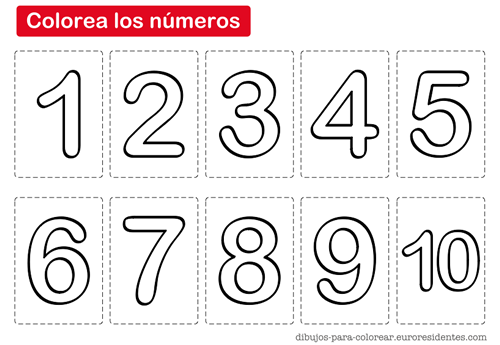 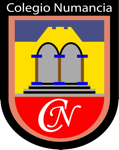 GUÍA DE APOYO AL HOGARINTERACCIÓN Y COMPRENSIÓN DEL ENTORNO: PENSAMIENTO MATEMATICOObjetivo: OA 6. Emplear los números, para contar, identificar, cuantificar y comparar cantidades hasta el 20 e indicar orden o posición de algunos elementos en situaciones cotidianas o juegos.INTERACCIÓN Y COMPRENSIÓN DEL ENTORNO: PENSAMIENTO MATEMATICOObjetivo: OA 6. Emplear los números, para contar, identificar, cuantificar y comparar cantidades hasta el 20 e indicar orden o posición de algunos elementos en situaciones cotidianas o juegos.INTERACCIÓN Y COMPRENSIÓN DEL ENTORNO: PENSAMIENTO MATEMATICOObjetivo: OA 6. Emplear los números, para contar, identificar, cuantificar y comparar cantidades hasta el 20 e indicar orden o posición de algunos elementos en situaciones cotidianas o juegos.INTERACCIÓN Y COMPRENSIÓN DEL ENTORNO: PENSAMIENTO MATEMATICOObjetivo: OA 6. Emplear los números, para contar, identificar, cuantificar y comparar cantidades hasta el 20 e indicar orden o posición de algunos elementos en situaciones cotidianas o juegos.GUÍA DE APOYO AL HOGARHABILIDADCONOCIMIENTOCONOCIMIENTOACTITUDGUÍA DE APOYO AL HOGAR  IdentificarNúmeros 1 al 10Números 1 al 10Actitud atenta y receptivaGUÍA DE APOYO AL HOGARNivel: Segundo nivel de TransiciónNivel: Segundo nivel de TransiciónFecha: Martes  16 de MarzoFecha: Martes  16 de MarzoDocente: Denis Figueroa VillacuraDocente: Denis Figueroa VillacuraActividad será trabajada en cuaderno azulActividad será trabajada en cuaderno azul